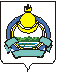 Республика Бурятия Северо-Байкальский районСовет депутатов муниципального образования сельского поселения «Куморское эвенкийское» III созыва№ 84 от 23.07.2018на № 00 от 00.00.2018Уважаемый Игорь Валериевич!Советом депутатов муниципального образования сельского поселения «Куморское эвенкийское» 3 созыва 18.07.2018г. принято Решение № 108 от 18.07.2018 «О назначении конкурса по отбору кандидатур на должность Главы муниципального образования сельского поселения «Куморское эвенкийское» и Решение № 109 от 18.07.2018 «О назначении половины от общего числа членов конкурсной комиссии по проведению конкурса по отбору кандидатур на должность Главы муниципального образования сельского поселения «Куморское эвенкийское», в связи чем, уведомляем Вас о начале процедуры формирования конкурсной комиссии и ходатайствуем о назначении второй половины членов конкурсной комиссии в количестве 4 человек.Приложение: Копия Решения № 108 от 18.07.2018г. «О назначении конкурса по отбору кандидатур на должность Главы муниципального образования сельского поселения «Куморское эвенкийское»Копия Решения № 109 от 18.07.2018г. «О назначении половины от общего числа членов конкурсной комиссии по проведению конкурса по отбору кандидатур на должность Главы муниципального образования сельского поселения «Куморское эвенкийское»Председатель Совета депутатов муниципального образованиясельского поселения«Куморское эвенкийское»                                                                             А.С. Сазонов